ЭТО СЧАСТЬЕ – ПУТЬ ДОМОЙ!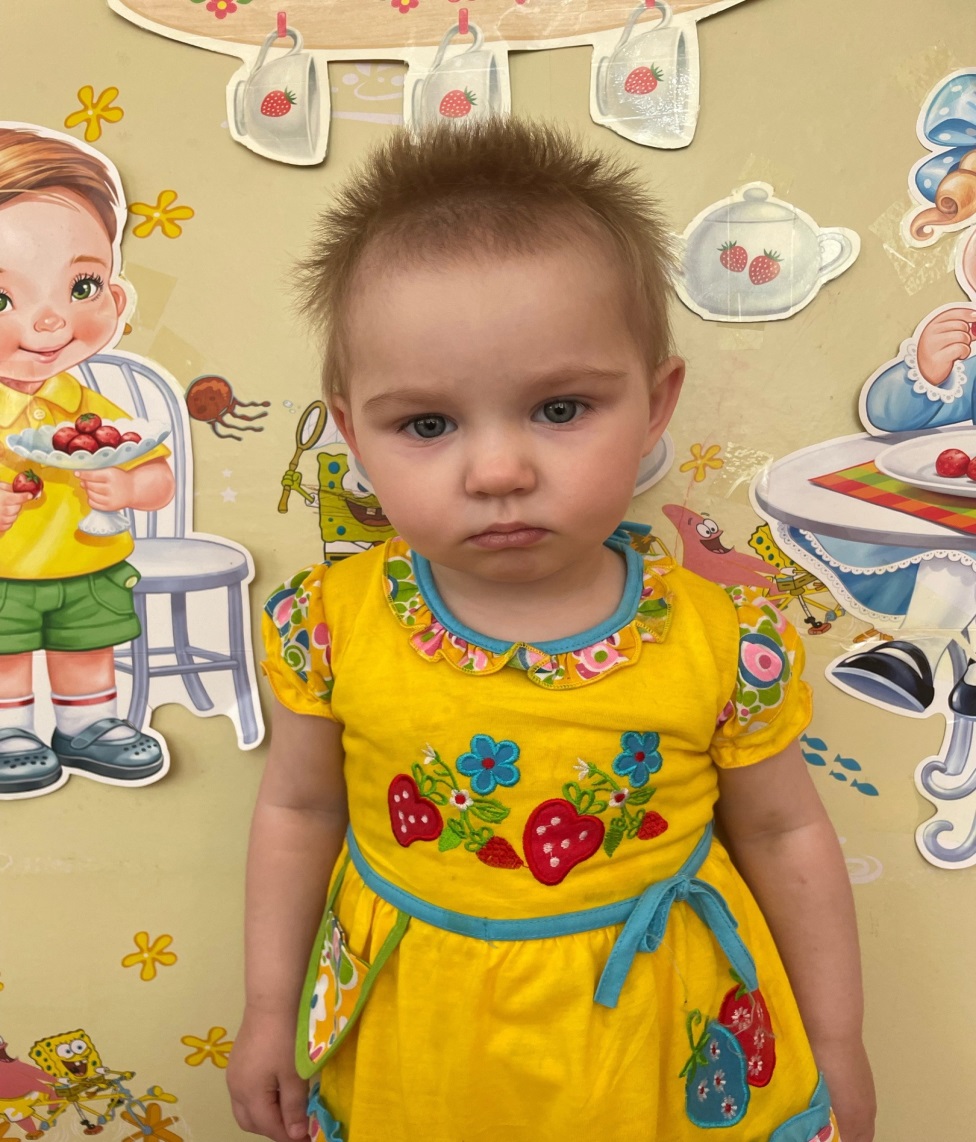 Алёна  родилась в 2021 году,активная, непоседливая, общительная, ласковая девочка, имеет старших сестерПо вопросу приема ребенка в семью обращаться в  отдел опеки и попечительства администрации муниципального района «Карымский район» по  адресу: п. Карымское, ул. Верхняя, д.35